DOSSIER DE DEMANDE D’AUTORISATION 
POUR UN-E ACCUEILLANT-E CONVENTIONNÉ-E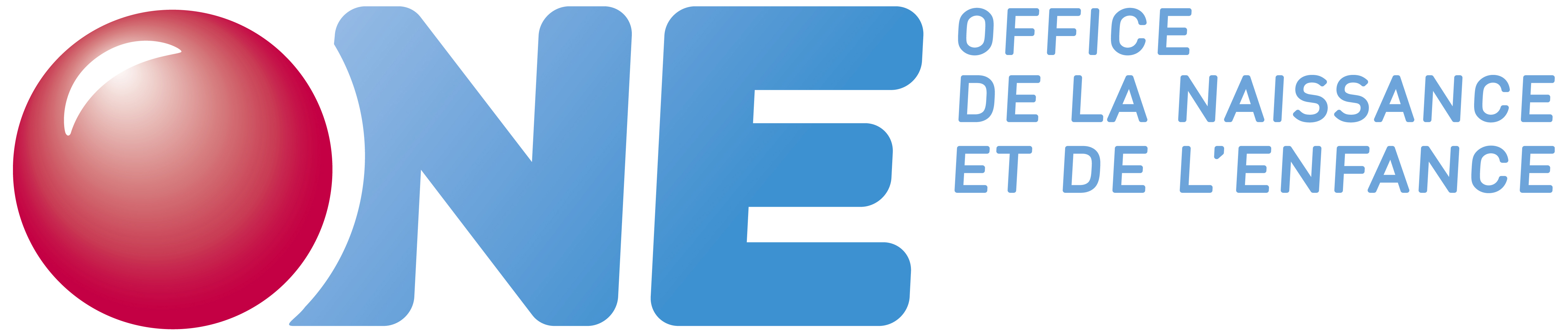 IDENTIFICATION SERVICEN° de matricule:      Service:      AS traitant le dossier   Nom:     -> Horaire de permanence:      Adresse:     Code postal:    Commune:      Tél:      /       e-mail:      @     Capacité agréée (Nombre d’accueillant-e-s):    Capacité effective actualisée (Nombre d’accueillant-e-s en fonction):    DEMANDECETTE CANDIDATURE EST:Un dossier de remplacement de Mme, Mr : Nom :     Terminant son activité le:  /  /    	En congé de maladie de longue durée depuis le:  /  /    	Autre:     		 Un déménagement:       Une nouvelle candidature Disponibilités de l’accueillant-e:(indiquer l’horaire d’ouverture)Dates des contacts entre le travailleur social et l’accueillant-e conventionné-eDOSSIER ACCUEILLANT-E CONVENTIONNÉ-EIDENTITE DE L’ACCUEILLANT-E ET DE SA FAMILLEAdresse:       Téléphone fixe:    /      GSM:      /       e-mail éventuellement:      @     N° du registre national:   .  .  -   .  Compte bancaire1:N° compte bancaire IBAN: BE  -    -    -    N° compte bancaire BIC1:      Conditions de base2.1	Données administrativesAutorisation demandée pour l’accueil de  enfants ETPMentionner dans le tableau ci-dessous les DATES de délivrance ou de signature. Joindre les documents probants.DONNEES FaCULTATIVES2.2 	Relevé des animaux présentS dans L’ENVIRONNEMENT DU  milieu d’accueil 2.3		TABACConditionS d’autorisation relatives à l’infrastructureJoindre un croquis métré ou plan des espaces métrés destinés aux enfants.Ce croquis/plan peut être fourni par lE/La candidat-e.L’espace d’accueil de l’enfant et de ses parents	Le(s) espaces(s) de circulation entre les lieux de vie 	L’espace de Vie	L’espace soinsL’espace Préparation des repasL’espace repas	L’espace de repos	L’espace d’activité extérieure accessible aux enfantsavis de synthèse du travailleur social à propos de l’infrastructureZone de texteLa grille complétée d’auto-évaluation des infrastructures pour les accueillant-e-s est jointe en annexe. Les aménagements repris dans la troisième colonne des tableaux précédents seront réalisés pour la date d’autorisation et seront conformes aux dispositions de l’Arrêté infrastructure.Date et signature du Travailleur SocialEléments spécifiqueS de sécuritéRapport SOCIAL:Évaluation (sous réserve du recul nécessaire) de l’aptitude professionnelle du (de la) candidat-e pour exercer l’activité d’accueillant-e conventionné-e au sein du Service.Ce chapitre comprend une appréciation relative aux thèmes du document de référence établi par le SAEC pour le rapport social (voir annexe 3 comme exemple de document de référence) :Engagement professionnel dans l’activitéConciliation vie professionnelle – vie privéeAccord avec le projet d’accueil du ServiceAppropriation du projet d’accueilPrise en charge quotidienneAttitudes éducativesRelation à l’enfantRelation aux parentsS’il y a lieu, projet pédagogique propre à l’accueillant-eZone de texteavis de synthèse global du travailleur socialZone de texteAVIS COMPLEMENTAIRES demandés :Selon les nécessités, d’autres avis peuvent, le cas échéant, être demandés sur base de questions ou de préoccupations des travailleurs sociaux ou du/de la Coordinateur/trice accueil ou du/de la Coordinateur/trice subrégional.AVIS DU/de la COORDINATEUR/trice ACCUEIL:Zone de texte8. AVIS DU CONSEILLER MEDICAL PEDIATRE (facultatif) :Zone de texteLundiMardiMercrediJeudiVendrediNomPrénomDate de naissanceProfession / scolaritéAccueillant-e  /  /    Conjoint-e  /  /    Enfant(s) vivant sous le même toit  /  /    Enfant(s) vivant sous le même toit  /  /    Enfant(s) vivant sous le même toit  /  /    Enfant(s) vivant sous le même toit  /  /    Enfant(s) vivant sous le même toit  /  /    Enfant(s) vivant sous le même toit  /  /    Enfant(s) vivant sous le même toit  /  /    Enfant(s) vivant sous le même toit  /  /    Autre(s) personne(s) vivant sous le même toit  /  /    Autre(s) personne(s) vivant sous le même toit  /  /    Autre(s) personne(s) vivant sous le même toit  /  /    Autre(s) personne(s) vivant sous le même toit  /  /    Accueillant-eConjoint-eEnfant-s de l’accueillant-eAutresFormation du (de la)candidat-e:        /  /    Convention entre le Service et le (la)candidat-e  /  /    (Pour toute personne de 18 ans et plus)Extrait du casier judiciaire (encadrement d’enfants mineurs), spécifique au personnel en contact avec des mineurs et exempt de condamnation ou de mesure d'internement pour faits de mœurs ou de violence à l'égard de ces derniers et datant de moins de six mois au moment de l'introduction de la demande. Ce certificat doit être renouvelé tous les 5 ans  /  /      /  /      /  /      /  /    (Pour toute personne de 18 ans et plus)Extrait du casier judiciaire (encadrement d’enfants mineurs), spécifique au personnel en contact avec des mineurs et exempt de condamnation ou de mesure d'internement pour faits de mœurs ou de violence à l'égard de ces derniers et datant de moins de six mois au moment de l'introduction de la demande. Ce certificat doit être renouvelé tous les 5 ans  /  /      /  /      /  /      /  /    (Pour toute personne de 18 ans et plus)Extrait du casier judiciaire (encadrement d’enfants mineurs), spécifique au personnel en contact avec des mineurs et exempt de condamnation ou de mesure d'internement pour faits de mœurs ou de violence à l'égard de ces derniers et datant de moins de six mois au moment de l'introduction de la demande. Ce certificat doit être renouvelé tous les 5 ans  /  /      /  /      /  /      /  /    Immunisation contre la rubéole Femmes de 15 à 50 ans  /  /      /  /      /  /      /  /    Immunisation contre la rubéole Femmes de 15 à 50 ans  /  /      /  /      /  /      /  /    Immunisation contre la rubéole Femmes de 15 à 50 ans  /  /      /  /      /  /      /  /    Immunisation contre la rubéole Femmes de 15 à 50 ans  /  /      /  /      /  /      /  /    Certificat de santé physique et psychique (pour les personnes de plus de 15 ans)  /  /      /  /      /  /      /  /    Certificat de santé physique et psychique (pour les personnes de plus de 15 ans)  /  /      /  /      /  /      /  /    Certificat de santé physique et psychique (pour les personnes de plus de 15 ans)  /  /      /  /      /  /      /  /    Certificat de santé physique et psychique (pour les personnes de plus de 15 ans)  /  /      /  /      /  /      /  /    Vaccination des enfants de moins de 6 ans (ou copie de la carte de vaccination à joindre au dossier)Vaccinations : enfant 1 :            Vaccinations : enfant 2 :            Vaccinations : enfant 3 :            Vaccinations : enfant 4 :            Vaccinations : enfant 1 :            Vaccinations : enfant 2 :            Vaccinations : enfant 3 :            Vaccinations : enfant 4 :            Vaccinations : enfant 1 :            Vaccinations : enfant 2 :            Vaccinations : enfant 3 :            Vaccinations : enfant 4 :            Vaccinations : enfant 1 :            Vaccinations : enfant 2 :            Vaccinations : enfant 3 :            Vaccinations : enfant 4 :            Assurances éventuelles prises par l’accueillant-e : assurance familiale assurance incendie Autre (préciser)      Date de prise d’effet :   /  /    Date de prise d’effet :   /  /    Date de prise d’effet :   /  /    S’il y a des animaux:certificat de vaccination mentionnant les dates et assurance en responsabilité civile éventuelle, indiquant la prise en considération de l’animalType(si chien, indiquer la race)NombreMesure à prendre pour éviter tout contactTABAC – Accueillant-eMesure à prendre pour éviter 
le tabagisme passif des enfants accueillis et maintenir l’obligation de surveillanceTABAC – Entourage accueillant-eMesure à prendre pour éviter 
le tabagisme passif des enfants accueillis SituationDescriptionL’aménagement pour les enfants d’un point de vue technique requiert:Si autre, préciser:      Une réorganisation de l’aménagement initial:

Si OUI, laquelle?      Des mesures de sécurité:

Si OUI, lesquelles?      Des mesures permettant une surveillance aisée du groupe d’enfants:

Si OUI, lesquelles?      Si autre, préciser:      Cet espace sera équipé du matériel suivant:Si autre, préciser:      Situation DescriptionL’aménagement pour les enfants d’un point de vue technique requiert:Si autre:      Des mesures de sécurité: 

Si OUI, lesquelles?      Des mesures permettant une surveillance aisée des enfants:

Si OUI, lesquelles?      SituationDescriptionL’aménagement pour les enfants d’un point de vue technique requiert:Si autre:      Des mesures de sécurité: 

Si OUI, lesquelles?      Des mesures permettant une surveillance aisée des enfants:

Si OUI, lesquelles?      Situation DescriptionL’aménagement pour les enfants d’un point de vue technique requiert:Si autre:      M²:     T°:      Type de revêtement de sol:      Type de chauffage:      Clarté:      Aération:      Autres éléments:      Une réorganisation de l’aménagement initial:
  Si OUI, laquelle?      Des mesures de sécurité: 
  Si OUI, lesquelles?      Des mesures permettant une surveillance aisée des enfants:
  Si OUI, lesquelles?      Cet espace sera équipé du matériel suivant :Jeux et jouets :      Matériel de puériculture :      Mobilier adapté à la taille des enfants :     Situation À compléter si plusieurs espaces distinctsDescriptionL’aménagement pour les enfants d’un point de vue technique requiert:Si autre, préciser :      M²:     T°:      Type de revêtement de sol:      Type de chauffage:      Clarté:      Aération:      Autres éléments:      Une réorganisation de l’aménagement initial:
Si OUI, laquelle?      Des mesures de sécurité: 
Si OUI, lesquelles?      Des mesures permettant une surveillance aisée des enfants:
Si OUI, lesquelles?      SituationDescriptionL’aménagement pour les enfants d’un point de vue technique requiert:Si autre, préciser :      Accès à un point d’eau chaude /froide:      Clarté:      Aération:      Autres éléments:     Des mesures de sécurité (notamment pour prévenir les accidents domestiques):  

Si OUI, lesquelles?      Des mesures permettant une surveillance visuelle aisée du groupe d’enfants:

Si OUI, lesquelles?      Si autre, préciser :      Accès à un point d’eau chaude /froide:      Clarté:      Aération:      Autres éléments:     Cet espace sera équipé du matériel suivant:Si autre, préciser :      Accès à un point d’eau chaude /froide:      Clarté:      Aération:      Autres éléments:     Matériel de puériculture:      Mobilier adapté à la taille des enfants:      Matériel permettant une organisation aisée de l’adulte:      SituationDescriptionL’aménagement pour les enfants d’un point de vue technique requiert:Si autre, préciser :      Accès à un point d’eau chaude /froide:      Clarté:      Aération:      Autres éléments:      Des mesures de sécurité (notamment pour prévenir les accidents domestiques):  

Si OUI, lesquelles?      Des mesures permettant une surveillance visuelle aisée du groupe d’enfants:

Si OUI, lesquelles?      Si autre, préciser :      Accès à un point d’eau chaude /froide:      Clarté:      Aération:      Autres éléments:      Cet espace sera équipé du matériel suivant:Si autre, préciser :      Accès à un point d’eau chaude /froide:      Clarté:      Aération:      Autres éléments:      Matériel de puériculture:      Mobilier adapté à la taille des enfants:      Matériel permettant une organisation aisée de l’adulte:      SituationL’aménagement pour les enfants d’un point de vue technique requiert:Si autre, préciser :      Une réorganisation de l’aménagement initial: 

Si OUI, laquelle?      Des mesures de sécurité pendant la préparation des repas: 

Si OUI, lesquelles?      Des mesures permettant une surveillance aisée des enfants:

Si OUI, lesquelles?      Des mesures particulières de prévention des accidents domestiques:

Si OUI, lesquelles?      Si autre, préciser :      Si autre, préciser :      SituationDescriptionL’aménagement pour les enfants d’un point de vue technique requiert:Si autre, préciser :      M²:     T°:      Type de revêtement de sol:      Type de chauffage:      Clarté:      Aération:      Autres éléments:      Une réorganisation de l’aménagement initial:

Si OUI, laquelle?      Des mesures de sécurité pendant la préparation des repas:

Si OUI, lesquelles?      Des mesures permettant une surveillance aisée des enfants:

Si OUI, lesquelles?      Des mesures particulières de prévention des accidents domestiques:

Si OUI, lesquelles?      Si autre, préciser :      M²:     T°:      Type de revêtement de sol:      Type de chauffage:      Clarté:      Aération:      Autres éléments:      Cet espace sera équipé du matériel suivant:Si autre, préciser :      M²:     T°:      Type de revêtement de sol:      Type de chauffage:      Clarté:      Aération:      Autres éléments:      Matériel de puériculture:      Mobilier adapté à la taille des enfants:      SituationDescriptionL’aménagement pour les enfants d’un point de vue technique requiert:Chambre réservée à l’accueil - Nombre:   Chambre partagée avec la famille - Nombre:   Autre, préciser :      M² chambre 1:     M² chambre 2:     M² chambre 3:     T°:      Type de revêtement de sol:      Type de chauffage:      Clarté:      Aération:      Accès:      Autres éléments:      Une réorganisation de l’aménagement initial:

Si OUI, laquelle?      Des mesures de sécurité:

Si OUI, lesquelles?      Des mesures permettant une surveillance aisée des enfants:

Si OUI, lesquelles?      Chambre réservée à l’accueil - Nombre:   Chambre partagée avec la famille - Nombre:   Autre, préciser :      M² chambre 1:     M² chambre 2:     M² chambre 3:     T°:      Type de revêtement de sol:      Type de chauffage:      Clarté:      Aération:      Accès:      Autres éléments:      Cet espace sera équipé du matériel suivant:Chambre réservée à l’accueil - Nombre:   Chambre partagée avec la famille - Nombre:   Autre, préciser :      M² chambre 1:     M² chambre 2:     M² chambre 3:     T°:      Type de revêtement de sol:      Type de chauffage:      Clarté:      Aération:      Accès:      Autres éléments:      Matériel de puériculture:      Situation par rapport 
à l’habitationDescriptionL’aménagement pour les enfants d’un point de vue technique requiert:Accès:      Dont M²:      Autres éléments:      Des mesures de sécurité:

Si OUI, lesquelles?      Des mesures temporaires spécifiques de sécurité (/ex. piscine en été, …): 

Si OUI, lesquelles?      Des mesures permettant une surveillance visuelle et/ou verbale aisée du groupe d’enfants: 

Si OUI, lesquelles?      Accès:      Dont M²:      Autres éléments:      Cet espace sera équipé du matériel suivant:Accès:      Dont M²:      Autres éléments:      Quelles possibilités l’accueillant(e) a-t-il/elle d’appeler à l’aide en cas de nécessité?Autre (préciser) :      Élément lié à la sécurité Autre élément lié à la sécurité :NOM – PRENOM:SIGNATURE:DATE:  /  /    CocherObjetLa formation du / de la candidat-e correspond-t-elle au titre requis pour exercer la fonction?Expliquer si nécessaire      Analyse de l’extrait du casier judiciaire non viergeExpliquer si nécessaire      Évaluation de la santé (lors de problématique particulière)Expliquer si nécessaire      Autre:      NOM – PRENOM:SIGNATURE:DATE:  /  /    NOM – PRENOM:SIGNATURE:DATE:  /  /    